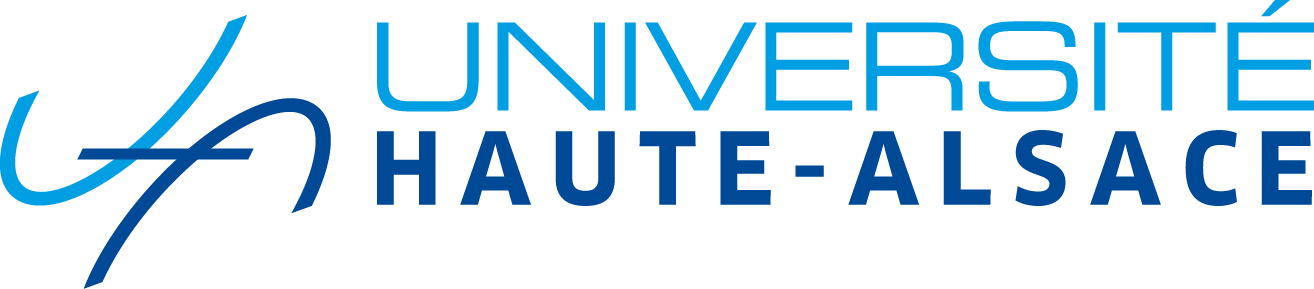 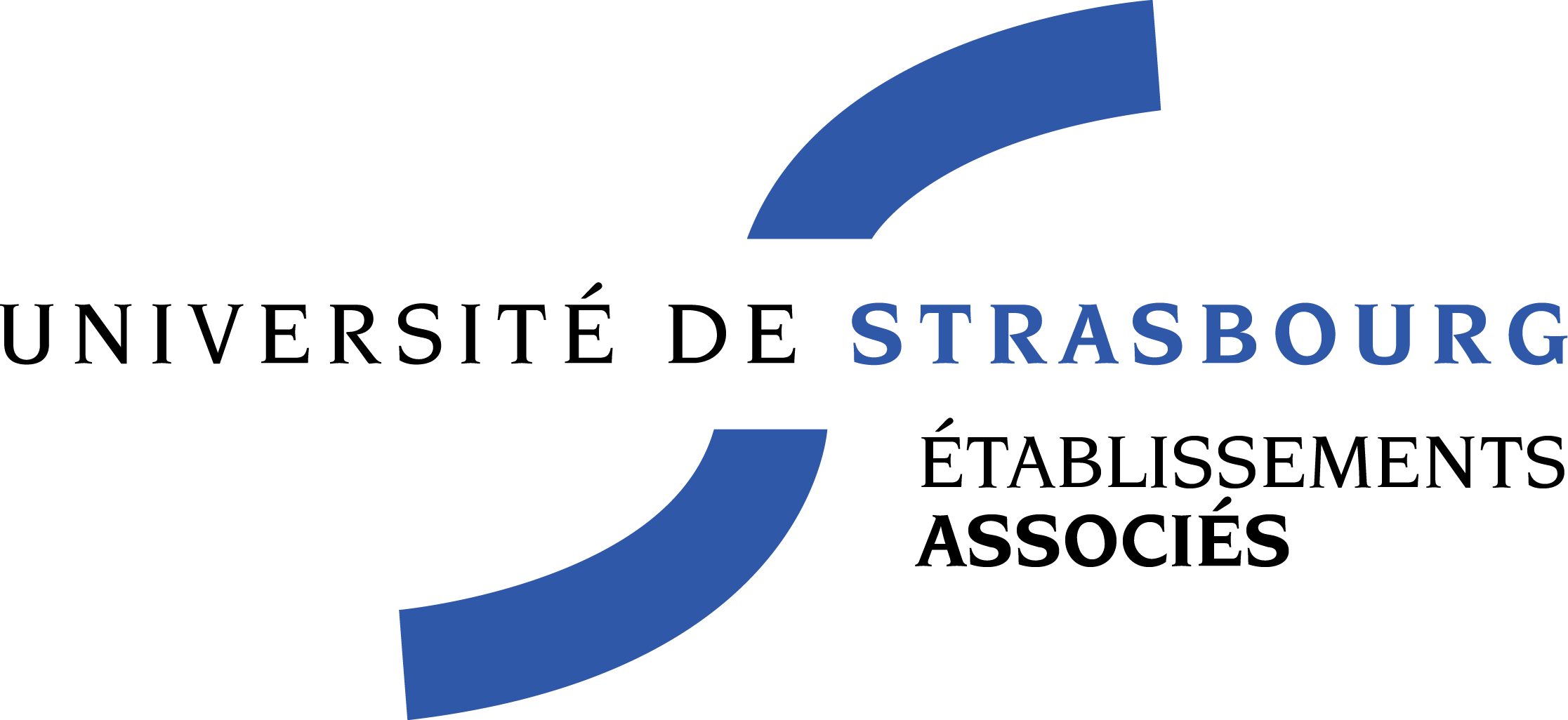 UNIVERSITÉ DE HAUTE ALSACEFaculté des Sciences et TechniquesLIVRET DE L'ÉTUDIANTLicence 3Chimie / Regio ChimicaAnnée 2020 – 2021Domaine : Sciences - Technologies - SantéLICENCES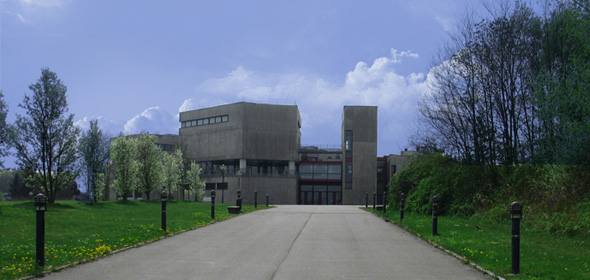 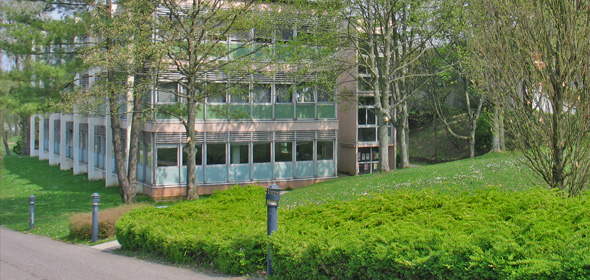 Sommaire1.	L'UFR Sciences et Techniques	32.	Le campus	42.1.	Le plan	42.2.	Localisation des salles d'enseignement	53.	Scolarité	63.1.	Service de scolarité	63.2.	Inscriptions	63.3.	Validation d'U.E.	63.4.	Boite mail UHA	73.5.	Le calendrier universitaire	73.6.	Les emplois du temps	83.7.	L'accueil des personnes en situation de handicap	93.8.	Les sportifs de haut niveau	93.9.	Les étudiants salariés	103.10.	Les étudiants boursiers	103.11.	Etudiants Campus France	113.12.	UE Libre	113.13.	Lexique des termes universitaires	124.	Les modalités de contrôle des connaissances - MCC	134.1.	Licence 3 chimie semestre 5	134.2.	Licence 3 chimie semestre 6	145.	Informations importantes :	155.1.	Certification obligatoire pour l’obtention de grade de la licence :	15PIX (nouvelle certification des compétences numériques)	155.2.	Plagiat :	155.3.	Examens :	155.4.	Vie de l’établissement	15L'UFR Sciences et TechniquesL'Unité de Formation et de Recherche (UFR) Sciences et Techniques, aussi appelée Faculté des Sciences et des Techniques, a été créée en 1958. Elle est située sur le campus Illberg à Mulhouse.Elle a pour missions :- la formation initiale et continue de haut niveau scientifique- la formation par alternance (niveau Master)- la recherche scientifique et technologique, ainsi que la valorisation de ses résultats- la diffusion de la culture et de l’information scientifique et technique- la coopération internationaleDirection : L'UFR Sciences et Techniques est dirigée par un Directeur :	M. Mickaël DERIVAZ (mickael.derivaz@uha.fr)Les différents responsables de formation des licences :Le campusLe plan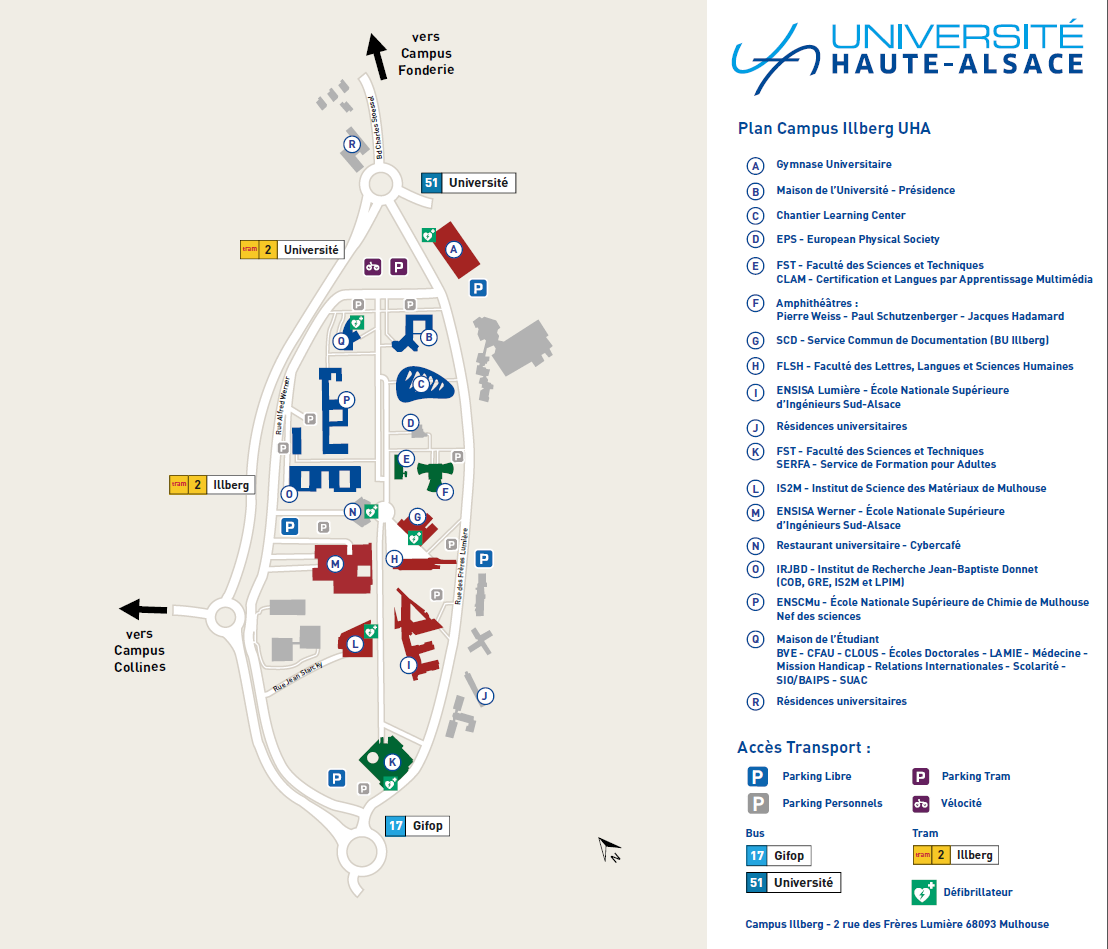 						   FST n° 18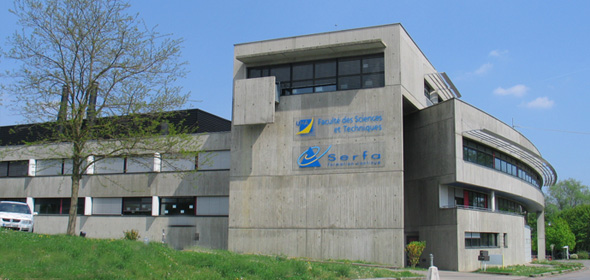 							Bâtiment K				Localisation des salles d'enseignementScolaritéService de scolaritéResponsable pédagogique de la L3 Chimie :M. PARMENTIER Julien / julien.parmentier@uha.frResponsable pédagogique de la L3 Regio Chimica :Mme BALLY-LE GALL Florence / regiochimica.enscmu@uha.frHORAIRES D'OUVERTURE DE LA SCOLARITE :	 	du lundi au vendredi de 7 h 45 à 12 h 30. Fermé au public les après-midi.Responsable de la scolarité L3 chimie et Regio chimica :Mme Aurélie NAZE, aurelie.naze@uha.fr, 03 89 33 62 03Horaires : de 07 h 45 à 12 h 30Retrouvez les informations détaillées concernant la Faculté des Sciences et Techniques sur le site internet : http://www.fst.uha.frInscriptionsDeux inscriptions obligatoires :Inscription administrative : vous permet d'obtenir votre statut étudiant, votre carte "mon pass campus", l'accès à la B.U., aux services du CROUS, aux activités culturelles et sportives, …Cette inscription s'effectue à la scolarité centrale - maison de l'étudiant - bâtiment Q avant le30 septembre 2020.Les étudiants qui n'ont pas pu finaliser leur inscription administrative avant la rentrée sont autorisés à suivre les enseignements hormis les TP. Le non-paiement des frais de scolarité entraîne l'impossibilité de suivre les TP (pas de couverture en cas d'accident).Inscription pédagogique : elle complète l'inscription administrative. Elle s'effectue à la scolarité de la FST à l'aide de la fiche pédagogique remise le jour de la rentrée. Les redoublants mettront à jour la fiche de l'an passé.Ne ratez pas cette étape indispensable pour l'enregistrement de vos résultats.Pensez à communiquer à la scolarité tout changement dans les renseignements fournis (adresse, numéro de téléphone, …) intervenant au cours de l'année universitaire.L'inscription pédagogique aux UE à choix du second semestre se fera entre le 1er et le 15 décembre 2020.Sans inscription pédagogique, l'étudiant(e) n'est pas autorisé(e) à se présenter aux épreuves d'examens et l'étudiant boursier devra rembourser les sommes déjà perçues.Validation d'U.E.Les étudiants ayant acquis une ou plusieurs UE similaires à celles de la licence 3 dans une université peuvent demander par écrit la validation de ces notes auprès du responsable de leur filière avant le 21 septembre 2020.Boite mail UHAAttention : durant l'année des informations diverses vous seront envoyées sur votre boite mail UHA. Vous devez impérativement consulter votre boite mail UHA tous les jours.Le calendrier universitaire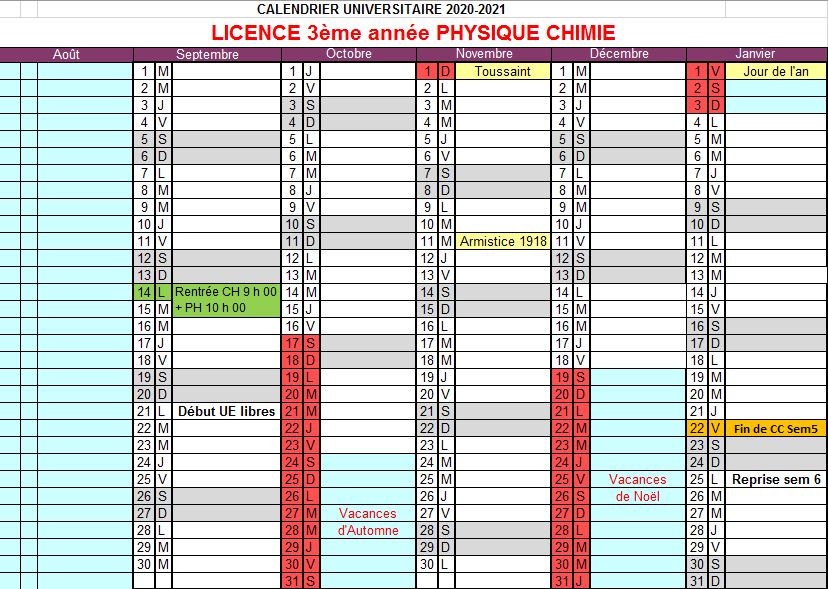 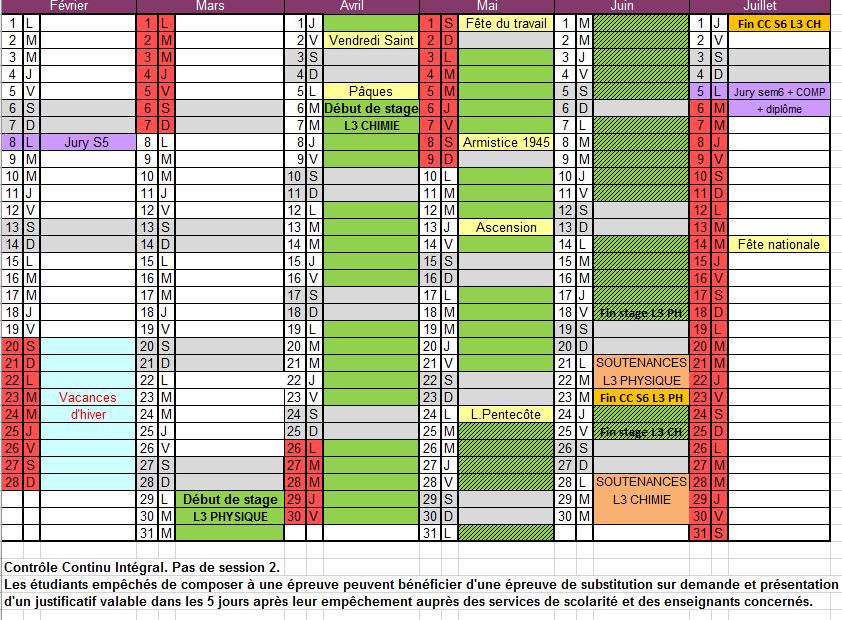 Les emplois du tempsConsultation :Les emplois du temps sont accessibles sur des panneaux d'affichage / vitrines dans le hall de la FST, par année, par parcours et par groupe d’appartenance, ainsi que sur le site Web ADE via  www.emploisdutemps.uha.fr où ils sont mis à jour quotidiennement. La connexion s'effectue à l'aide de votre adresse mail et identifiant UHA.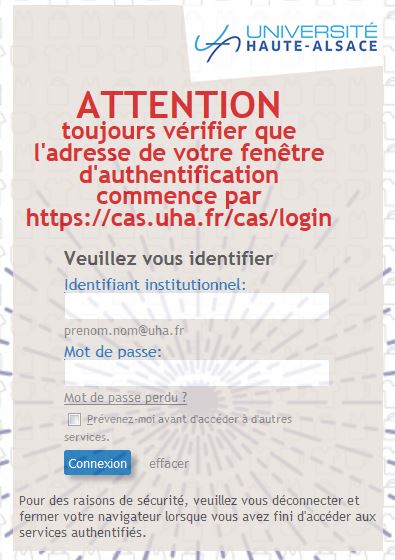 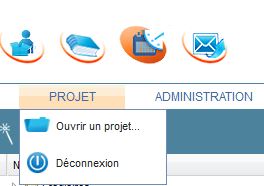 Dans "Liste de Ressources" (colonne de gauche), développer la branche "Groupes d’étudiants" (dossier FST) en cliquant sur la flèche. Puis sélectionner l'année "Licence 3" et enfin votre emploi du temps :			 L3 Chimie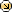 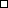 Votre emploi du temps sera affiché :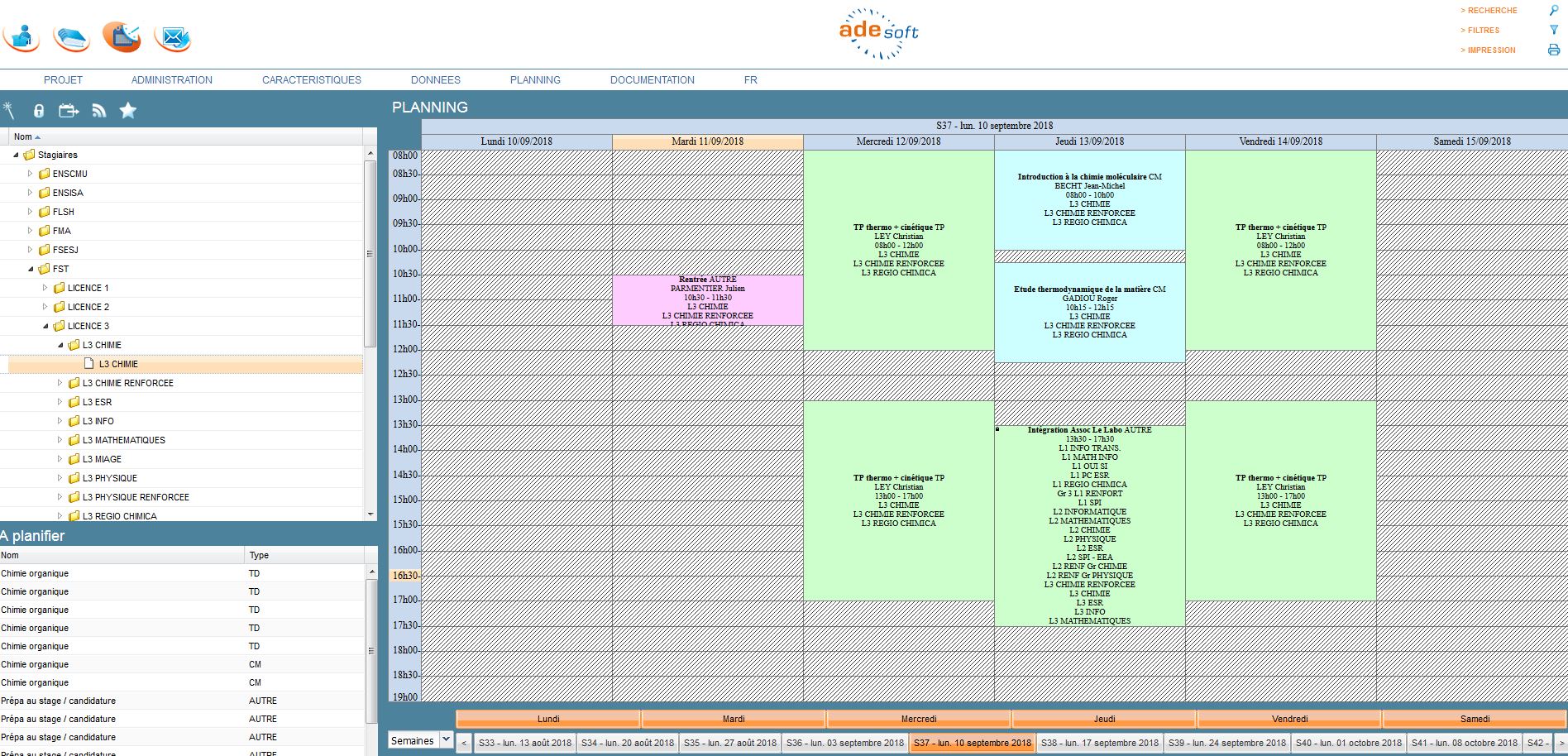 Parallèlement au site, des informations régulières ou occasionnelles : annulations de cours, modifications d’horaires ou de salles, absences d’enseignants...sont signalées dans les vitrines d’affichage – à consulter quotidiennement !L'accueil des personnes en situation de handicapL'Université de Mulhouse a mis en place des aménagements spécifiques pour les personnes en situation de handicap.La "mission Handicap" oriente l'étudiant(e) vers les services compétents pour organiser les aménagements spécifiques à sa scolarité : aménagements des examens et de scolarité (sur préconisation du médecin du Service Universitaire de Médecine Préventive et de Promotion de la Santé (SUMPPS), dispositifs spécifiques (tiers-temps, secrétaires d’examens, surveillance, matériel adapté...). Contactez la Mission Handicap dès la rentrée.Contact : 	Mission handicap, Maison de l'étudiant (bâtiment Q)		1,rue Alfred Werner. 68093 Mulhouse Cedex		tel : 03 89 33 62 17		mail : accueilhandicap@uha.frLes dispositions du tiers-temps sont appliquées après avis favorable du service universitaire de médecine préventive.Qui est concerné :- les personnes ayant des troubles divers reconnus : auditif, visuel, moteur, psychique, maladie invalidante, dyslexie, difficultés  sociales,...- les situations temporaires : maladie subite, accident, hospitalisation, fracture,...- des difficultés qui n'apparaissent que maintenant et pour lesquelles vous vous posez des questions.Les étudiants susceptibles de bénéficier d'un tiers-temps sont priés de se signaler à la scolarité dès la première semaine de rentrée.Les sportifs de haut niveauLa Faculté des Sciences et Techniques encourage les étudiants qui souhaitent mener de front leurs études et les compétitions sportives de haut niveau. Ainsi, des dispositions particulières (aménagement du calendrier, sessions spéciales d'examens, cours de soutien etc.) sont prévues pour les étudiants ayant le statut de sportifs de haut niveau.Le statut de "sportif de haut niveau" est apprécié par une commission universitaire, après examen du dossier sportif à déposer auprès du Service Universitaire des Activités Physiques Sportives (SUAPSA), au gymnase (bât. A) dès le 1er mois de la rentrée.Responsable : Xavier Demuth3 rue des Frères Lumière
68 093 Mulhouse CedexTéléphone : +33 (0)3 89 33 66 92
Fax : +33 (0)3 89 33 66 95
Courriel : suaps(at)uha.fr
Internet : http://www.uha.fr/vie-des-campus/les-services/sport/index.htmlLe responsable pédagogique de la filière est chargé d'organiser la mise en place de ces dispositions, en relation avec les équipes pédagogiques.Pour en savoir plus : http://www.uha.fr/vie-des-campus/les-services/sport/sport-de-haut-niveauLes étudiants salariésLes étudiants qui travaillent durant certaines heures de cours et qui souhaitent bénéficier d'un régime "salarié" doivent se signaler à la scolarité de la FST dès les premières semaines de la rentrée.Pour être en règle, ils devront compléter un formulaire de dispense de cours disponible à la scolarité de la FST (même si cela a déjà été signalé lors de l'inscription administrative).Un contrôle de connaissances spécifique "étudiants salariés" leur sera alors remis.Les étudiants boursiersConditions d’assiduité aux cours et de présence aux examens :
En application des dispositions du décret n° 51-445 du 16 avril 1951, l’étudiant bénéficiaire d’une bourse doit être inscrit et assidu aux cours, travaux pratiques ou dirigés et réaliser les stages obligatoires intégrés à la formation. Il doit être inscrit correctement (inscription administrative et inscription pédagogique).En ce qui concerne la présence aux examens, le candidat titulaire d’une bourse d’enseignement supérieur sur critères sociaux doit se présenter aux examens correspondant à ses études, sans exception et à chaque session.ATTENTION : Le non-respect de l’une des obligations précitées entraîne le reversement des sommes indûment perçues.Contrôles et sanctionsLes contrôles afférents à l’assiduité aux cours, TD, TP et à la présence aux examens sont conduits sous la responsabilité des présidents d’université, des directeurs d’école et des chefs d’établissement. 
Ceux-ci doivent apporter toute leur coopération en fournissant aux services du CROUS les documents ou fichiers relatifs à l’assiduité des étudiants et à leur présence aux examens, accompagnés des justificatifs d’absence. À défaut, le CROUS peut les demander directement à l’étudiant.Dans le cas où ces pièces ne sont pas transmises par l'étudiant dans les délais fixés (= sous huitaine), le CROUS se réserve le droit de suspendre le versement de la bourse. Cette suspension est également opérée lorsque l’étudiant ne se présente pas aux examens qui se déroulent à la fin des semestres.Si, à la suite d’une relance du CROUS, les justificatifs ne sont toujours pas fournis, une procédure d’émission d’un ordre de reversement d’une partie ou de la totalité de la bourse est mise en œuvre.Lorsqu'un étudiant boursier doit interrompre ses études au cours de l'année universitaire pour des raisons médicales graves (traitement médical, hospitalisation), il est tenu d'en informer le service de scolarité de la FST et de transmettre toutes pièces justificatives nécessaires dans les délais.RAPPEL IMPORTANT : les justificatifs doivent être remis à la scolarité de la FST au plus tard sept jours après la date d'émission, sinon, ils ne seront plus pris en compte.Etudiants Campus FranceRecommandations médicales importantesDans le cadre de votre inscription à l'Université, la visite médicale est une étape importante et obligatoire. C'est pourquoi vous devez, une fois que vous aurez pris connaissance de votre emploi du temps :1. Dans les deux mois qui suivent votre arrivée sur le territoire français, prendre rendez-vous auprès du service de Santé Universitaire pour une visite médicale de prévention.2. Effectuer une radio des poumons : pour cela, un bon de radiographie vous sera remis lors de votre visite médicale au SUMPPS. La visite médicale et la radiographie sont gratuites.Contact du service auquel il faut vous adresser si vous êtes étudiant(e) à Mulhouse :Service Universitaire de Médecine Préventive et de Promotion de la Santé1 rue Alfred Werner68093 MulhouseMaison de l'étudiant, 1er étagetéléphone : 03 89 33 64 47mail : sumpps@uha.frNous vous rappelons que vous devez aussi vous inscrire à la Sécurité Sociale. Cette démarche est obligatoire, elle doit être effectuée après le paiement de la Contribution Vie étudiante et de Campus (CVEC) et après votre inscription à l’université.UE LibreOuverture du site de l’UHA pour l’inscription des étudiants aux UE Libres (www.uelibres.uha.fr)du 01 septembre 2020 au 16 octobre 2020(même si l’UE libre se déroule au prochain semestre)Attention : passé cette date, vous ne pourrez plus vous inscrire…Rappel :  l’UE libre est OBLIGATOIRE dans chaque filière de licence et vaut 3 ECTS (autant qu’une UE fondamentale). Sans note à cette UE, la compensation annuelle ne pourra pas se faire. D’où l’importance de cette démarche !!!Attention avant de faire votre choix, vérifiez la compatibilité avec votre emploi du temps… Evitez de choisir une UE libre qui se déroule en journée à une heure où vous êtes susceptible d’avoir cours…Si vous rencontrez un problème de créneau horaire au début du 2e semestre (UE annuelles), contactez immédiatement la scolarité pour trouver une solution….Lexique des termes universitairesECTS : European Credit Transfert SystemUn semestre est validé lorsque l’étudiant a obtenu 30 ECTS, soit par acquisition des crédits de chaque UE du semestre, soit par application des règles de compensation entre les UE constitutives du parcours suivi.UE : Unité d'EnseignementECUE : Elément Constitutif d'UECoef : coefficient affecté à la note de l'UE pour le calcul de la moyenne du semestre.MCC : Modalités de Contrôle des Connaissancessession 1 - semestre 5 : se déroule de septembre à décembresession 1 - semestre 6 : se déroule de mi-janvier à mai/juinsession 2 - semestres  5 et 6 : au mois de juin. Les modalités de contrôle des connaissances - MCCLicence 3 chimie semestre 5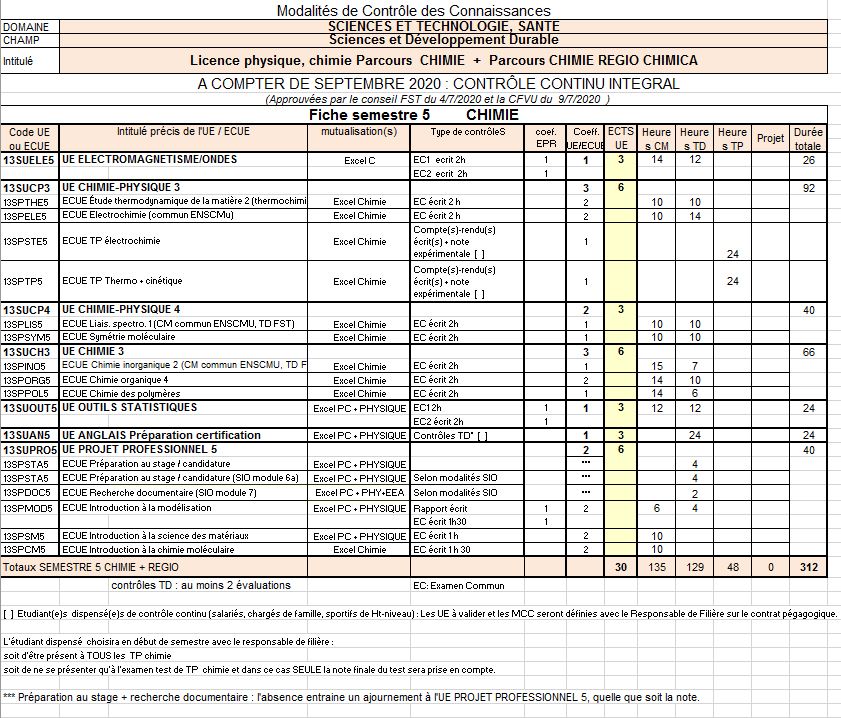 Licence 3 chimie semestre 6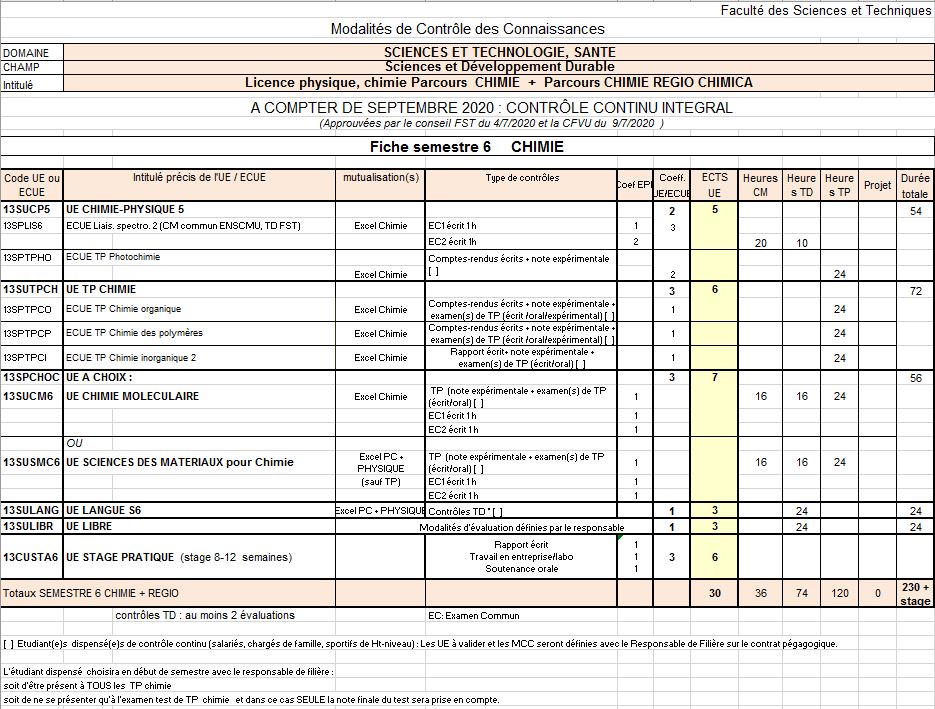 Informations importantes :Certification obligatoire pour l’obtention de grade de la licence :  PIX (nouvelle certification des compétences numériques)Pour l'obtention du diplôme de licence, chaque étudiant doit se présenter à l'épreuve PIX durant son cursus (Décision CFVU du 24 mai 2018). Plus d’informations vous seront données ultérieurement.Cette mesure sous-entend qu'un étudiant ayant obtenu 180 Crédits à sa Licence peut se voir refuser la délivrance de son diplôme s'il ne s'est pas présenté à la certification PIX,Plagiat :Dans le règlement des examens validé par la CFVU du 2 octobre 2014, le plagiat est assimilé à une fraude. Cette information est présentée à chaque étudiant de l’Université de Haute Alsace susceptible de rédiger un document long de type thèse, mémoire ou rapport de stage.Le plagiat consiste à reproduire un texte, une partie d’un texte, des données ou des images, toute production (texte ou image), ou à paraphraser un texte sans indiquer la provenance ou l’auteur.Le plagiat enfreint les règles de la déontologie universitaire et il constitue une fraude. Le plagiat constitue également une atteinte au droit d’auteur et à la propriété intellectuelle, susceptible d’être assimilé à un délit de contrefaçon.En cas de plagiat dans un devoir, dossier, mémoire ou thèse, l’étudiant sera présenté à la section disciplinaire de l’université qui pourra prononcer des sanctions allant de l’avertissement à l’exclusion.Dans le cas où le plagiat est aussi caractérisé comme étant une contrefaçon, d’éventuelles poursuites judiciaires pourront s’ajouter à la procédure disciplinaire.Examens : Examens finaux : Un étudiant ne peut solliciter un enseignant au sujet de sa copie ou de sa note avant la publication des résultats validés par le jury. Contrôle intermédiaire ou de TD : L’étudiant est autorisé à consulter sa copie en présence de l’enseignant. La note communiquée ne sera validée qu’après délibération du jury.Tous les règlements sont à lire sur le site : www.fst@uha.fr, onglet « Etudiants » - rubrique « Réglementation ».Vie de l’établissementEn lien avec l’épidémie Covid-19 et les contraintes sanitaires :« Les consignes sanitaires en vigueur s'imposent à tous et conditionnent les accès aux bâtiments de l'université. Leur non-respect peut entraîner le refus d'accéder aux locaux ou l'exclusion provisoire des locaux jusqu'à ce que les consignes soient respectées, voire une saisine de la commission de discipline en cas de comportement répréhensible ».MentionsParcoursResponsableSPIElectronique, Electrotechnique et AutomatiqueParcours trinational ICSM. HERMANN Gilles
gilles.hermann@uha.frInformatiqueInformatique et MIAGEM. RIVIERE Stephane
stephane.riviere@uha.frInformatiqueMathématiquesM HADJAR Amine
amine.hadjar@uha.frSPIMécanique - trinationale MécatroniqueMme JUNG Corinne
corinne.jung@uha.frPhysique, chimieChimie, parcours Regio ChimicaMme BALLY-LE GALL Florence
regiochimica.enscmu@uha.frPhysique, chimieEnvironnement, Sécurité, RisquesM. LEYSSENS Gontrand
gontrand.leyssens@uha.frPhysique, chimiePhysiqueM. PIRRI Carmelo
carmelo.pirri@uha.frPhysique, chimieChimieM. PARMENTIER Julien julien.parmentier@uha.frPhysique, chimieLicence renforcée- Physique- ChimieM. VONAU François
françois.vonau@uha.frSTAPSActivités Physiques Adaptées et SantéM. PONCHE Arnaud
arnaud.ponche@uha.frBâtimentSalleLocalisationFST 18 rue F.LumièreBâtiment KAmphithéâtres :ILL_K_AMPHI AILL_K_AMPHI TAGLANGILL_K_AMPHI GB (Gaston Berger)Salles de COURS ou TD :ILL_K_ 001 à 007ILL_K_100, 102,104Salles TP :ILL_K_TP CHIMIE PHYSILL_K_TP CHIMIE MINEILL_K_TP CHIMIE ORGAILL_K_TP PHYS 1ILL_K_TP PHYS 2ILL_K_TP EEASalles informatique :ILL_K_008 ETUDIANTS (info en libre service 12 postes)ILL_K_107 INFOILL_K_109 INFOrez de chausséerez de chaussée1er étagerez de chaussée1er étage1er étage1er étage1er étagerez de chausséerez de chausséerez de chausséerez de chaussée1er étage1er étage1er étageFST 6 rue F.LumièreBâtiment EILL_E_ LABO LANGUESILL_E_ A et BILL_E_ S01 à S041er étage1er étagerez de chausséeFST 6 rue F.LumièreBâtiment FILL_F_1 à 41er étageENSISA LumièreBâtiment ISalles informatique :ILL_I_E37 (42 postes)ILL_I_E39 (27 postes)2ème étage